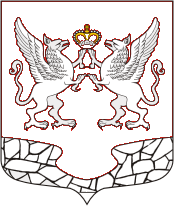 АДМИНИСТРАЦИЯ МУНИЦИПАЛЬНОГО ОБРАЗОВАНИЯ ЕЛИЗАВЕТИНСКОГО СЕЛЬСКОГО ПОСЕЛЕНИЯ ГАТЧИНСКОГО МУНИЦИПАЛЬНОГО РАЙОНА ЛЕНИНГРАДСКОЙ ОБЛАСТИПОСТАНОВЛЕНИЕ                07 августа 2017 года                                                                                                    № 334 	В соответствии с Федеральным законом от 27.07.2010 № 210-ФЗ «Об организации предоставления государственных и муниципальных услуг», Федеральным законом от 06.10.2003  № 131-ФЗ «Об общих принципах организации местного самоуправления в Российской Федерации», Уставом муниципального образования Елизаветинское сельское поселение Гатчинского муниципального района Ленинградской области, администрация Елизаветинского сельского поселения ПОСТАНОВЛЯЕТ:Утвердить технологическую схему предоставления муниципальной услуги «Принятие документов, а также выдача решений о переводе или об отказе в переводе жилого помещения  в нежилое или нежилого помещения в жилое помещение»  (Приложение)Настоящее постановление вступает в силу со дня его официального опубликования в сетевом издании  и на официальном сайте муниципального образования Елизаветинское сельское поселениеКонтроль за исполнением настоящего постановления оставляю за собой. Глава администрации                                                                      И.А. ИльинС.Ю.Папилова8 (81371) 57-245Приложение к  постановлению  администрацииЕлизаветинского сельского поселения«07» августа 2017 № 334Технологическая схемапредоставления муниципальной услуги по принятию документов, а также выдаче решений о переводе или об отказе в переводе жилого помещения в нежилое помещений или нежилого помещения в жилое помещениеРаздел 1 «Общие сведения о государственной услуге»Раздел 2. «Общие сведения об услуге»Раздел 3. «Сведения о заявителях услуги»Раздел 4. «Документы, предоставляемые заявителем для получения услуги»Раздел 5. «Документы и сведения, получаемые посредством межведомственного информационного взаимодействия»Раздел 6. «Результат услуги»Раздел 7. «Технологические процессы предоставления услуги»Раздел 8. «Особенности предоставления услуги в электронной форме»Об утверждении технологической схемы предоставления муниципальной услуги  «Принятие документов, а также выдача решений о переводе или об отказе в переводе жилого помещения  в нежилое или нежилого помещения в жилое помещение» №ПараметрЗначение параметра/состояние1Наименование органа, предоставляющего услугуАдминистрация муниципального образования Елизаветинского сельского поселения Гатчинского муниципального  района Ленинградской области2Номер услуги в федеральном реестре47401000100001064163Полное наименование услугиМуниципальная услуга по принятию документов, а также выдаче решений о переводе или об отказе в переводе жилого помещения в нежилое или нежилого помещения в жилое помещение4Краткое наименование услугиНет5Административный регламент предоставления государственной услуги Постановление от 01.09.2016г. №306 «Об утверждении Административного регламента предоставления муниципальной услуги «Принятие документов, а также выдача решений о переводе  или об отказе в переводе жилого помещения  в нежилое или нежилого помещения в жилое помещение» 6Перечень "подуслуг"Нет7Способы оценки качества предоставления государственной услуги1) Портал государственных услуг (функций) Ленинградской области: gu.lenobl.ru;                                                           2) Официальный сайт муниципального образования Елизаветинское сельское поселение http://елизаветинское.рф/;3)Терминальные устройства;
4) Опрос заявителей непосредственно при личном приеме или с использованием телефонной связи№Наименование услугиСрок предоставления в зависимости от условийСрок предоставления в зависимости от условийСрок предоставления в зависимости от условийСрок предоставления в зависимости от условийОснования отказа в приеме документовОснование отказа в предоставлении услугиОснования приостановления предоставления услугиСрок приостановления предоставления услугиПлата за предоставление услугиПлата за предоставление услугиПлата за предоставление услугиСпособ обращения за получением услугиСпособ получения результата услуги№Наименование услугиСрок предоставления в зависимости от условийСрок предоставления в зависимости от условийСрок предоставления в зависимости от условийСрок предоставления в зависимости от условийОснования отказа в приеме документовОснование отказа в предоставлении услугиОснования приостановления предоставления услугиСрок приостановления предоставления услугиНаличие платы (государственной пошлины)Реквизиты нормативного правового атка, являющегося основанием для взимания платы (государственной пошлины)КБК для взимания платы (государственной пошлины), в том числе для МФЦСпособ обращения за получением услугиСпособ получения результата услуги№Наименование услугиОснования отказа в приеме документовОснование отказа в предоставлении услугиОснования приостановления предоставления услугиСрок приостановления предоставления услугиНаличие платы (государственной пошлины)Реквизиты нормативного правового атка, являющегося основанием для взимания платы (государственной пошлины)КБК для взимания платы (государственной пошлины), в том числе для МФЦСпособ обращения за получением услугиСпособ получения результата услуги12344556789101112131Принятие документов, а также выдачарешений о переводе или об отказе в переводе жилого помещения в нежилое или нежилого помещения в жилое помещениеНе более 45 календарных дней с даты  поступления заявленияНе более 45 календарных дней с даты  поступления заявленияНе более 45 календарных дней с даты  поступления заявления1) Отсутствие необходимых документов, предусмотренных вразделе 4 настоящей технологической схемы;2) Несоответствие представленных документов требованиям в разделе 4 настоящей технологической схемы;3) Заявитель не является собственником помещения или нанимателем либо уполномоченным им лицом;4) В заявлении не указаны фамилия, имя, отчество (при наличии) гражданина, либо наименование юридического лица, обратившегося за предоставлением услуги;5) Текст в заявлении не поддается прочтению;6) Заявление подписано не уполномоченным лицом1) Отсутствие необходимых документов, предусмотренных вразделе 4 настоящей технологической схемы;2) Несоответствие представленных документов требованиям в разделе 4 настоящей технологической схемы;3) Заявитель не является собственником помещения или нанимателем либо уполномоченным им лицом;4) В заявлении не указаны фамилия, имя, отчество (при наличии) гражданина, либо наименование юридического лица, обратившегося за предоставлением услуги;5) Текст в заявлении не поддается прочтению;6) Заявление подписано не уполномоченным лицомОснованиями для отказа в переводе жилого помещения в нежилоеявляются:1) непредставление документов, определенных в  разделе 4 настоящей технологической схемы;2) Предоставление документов в ненадлежащий орган;3)Несоответствие проекта переустройства и (или) перепланировки жилого помещения требованиям законодательства;4) Если доступ к переводимому помещению невозможен без использования помещений, обеспечивающих доступ к жилым помещениям, или отсутствует техническая возможность оборудовать такой доступ к данному помещению;5) Если переводимое помещение является частью жилого помещения либо используется собственником данного помещения или иным гражданином в качестве места постоянного проживания, а также если право собственности на переводимое помещение обременено правами каких-либо лиц;6) Перевод квартиры в многоквартирном доме в нежилое помещение допускается только в случаях, если такая квартира расположена на первом этаже указанного дома или выше первого этажа, но помещения, расположенные непосредственно под квартирой, переводимой в нежилое помещение, не являются жилыми.Основаниями для отказа в переводе нежилого помещения в жилое:1) Непредставление  документов,  определенных в  разделе 4 настоящей технологической схемы;2)   Предоставление документов в ненадлежащий орган;3) Несоответствие проекта переустройства и (или) перепланировки жилого помещения требованиям законодательства;4) Если такое помещение не отвечает установленным требованиям или отсутствует возможность обеспечить соответствие такого помещения установленным требованиям либо если право собственности на такое помещение обременено правамиНетНетНетНетНет1) Администрация муниципального образования Елизаветинского сельского поселения Гатчинского муниципального района Ленинградской области;                                  2) ГБУ ЛО «Многофункциональный центр предоставления государственных и муниципальных услуг»;                           3) Портал государственных услуг (функций) Ленинградской области: www.gu.lenobl.ru;     4)Единый портал государственных услуг (функций): www.gosuslugi.ru;     5) Посредством почтовой связи1) Администрация муниципального образования Елизаветинского сельского поселения Гатчинского муниципального района Ленинградской области;                                                                          2)ГБУ ЛО «Многофункциональный центр предоставления государственных и муниципальных услуг»;3) Портал государственных услуг (функций) Ленинградской области: www.gu.lenobl.ru; 4) Посредством почтовой связи№Категории лиц, имеющих право на получение услугиДокумент, подтверждающий правомочие заявителя соответствующей категории на получение услугиУстановленные требования к документу, подтверждающему правомочие заявителя соответствующей категории на получение услугиНаличие возможности подачи заявления на предоставление услуги представителями заявителя Исчерпывающий перечень лиц, имеющих право на подачу заявления от имени заявителяНаименование документа, подтверждающего право подачи заявления от имени заявителяУстановленные требования к документу, подтверждающему право подачи заявления от имени заявителя12345678Принятие документов, а также выдача решений о переводе или об отказе в переводе жилого помещения в нежилое или нежилого помещения в жилое помещениеПринятие документов, а также выдача решений о переводе или об отказе в переводе жилого помещения в нежилое или нежилого помещения в жилое помещениеПринятие документов, а также выдача решений о переводе или об отказе в переводе жилого помещения в нежилое или нежилого помещения в жилое помещениеПринятие документов, а также выдача решений о переводе или об отказе в переводе жилого помещения в нежилое или нежилого помещения в жилое помещениеПринятие документов, а также выдача решений о переводе или об отказе в переводе жилого помещения в нежилое или нежилого помещения в жилое помещениеПринятие документов, а также выдача решений о переводе или об отказе в переводе жилого помещения в нежилое или нежилого помещения в жилое помещениеПринятие документов, а также выдача решений о переводе или об отказе в переводе жилого помещения в нежилое или нежилого помещения в жилое помещениеПринятие документов, а также выдача решений о переводе или об отказе в переводе жилого помещения в нежилое или нежилого помещения в жилое помещение1Физические лица, являющиеся собственниками (нанимателями) жилых помещений в домах, расположенных на территории соответствующего района муниципального образованияДокумент, удостоверяющий личность Должен быть действительным на срок обращения за предоставлением услуги.                                                          Не должен содержать подчисток, приписок, зачеркнутых слов и др. исправлений.                                    Не должен иметь повреждений, наличие которых не позволяет однозначно истолковать их содержаниеИмеетсяЛюбое дееспособное физическое лицо, достигшее 18 летДоверенностьДолжен быть действительным на срок обращения за предоставлением услуги.                                                          Не должен содержать подчисток, приписок, зачеркнутых слов и др. исправлений.                                    Не должен иметь повреждений, наличие которых не позволяет однозначно истолковать их содержание2Юридические лица1. Документ, подтверждающий факт внесения сведений о юридическом лице в Единый государственный реестр юридических лиц (подлинник и копия). 2. Документ о постановке на учет в качестве налогоплательщика с указанием индивидуального номера налогоплательщика (подлинник и копия). 3. Учредительные документы или нотариально удостоверенные копии учредительных документов со всеми изменениями и дополнениями: 4. Один из документов, подтверждающих полномочия руководителяДолжен быть действительным на срок обращения за предоставлением услуги.                                                          Не должен содержать подчисток, приписок, зачеркнутых слов и др. исправлений.                                    Не должен иметь повреждений, наличие которых не позволяет однозначно истолковать их содержаниеИмеетсяЗаконный представитель, иной уполномоченный представитель по доверенностиДоверенностьДолжен быть действительным на срок обращения за предоставлением услуги.                                                          Не должен содержать подчисток, приписок, зачеркнутых слов и др. исправлений.                                    Не должен иметь повреждений, наличие которых не позволяет однозначно истолковать их содержание№ п/пКатегория документа Наименование документов, которые представляет заявитель для получения услугиКоличество необходимых экземпляров документа с указанием подлинник/копияДокумент, предоставляемый по условиюУстановленные требования к документуФорма (шаблон) документаОбразец документа /заполнения документа12345678Принятие документов, а также выдача решений о переводе или об отказе в переводе жилого помещения в нежилое или нежилого помещения в жилое помещениеПринятие документов, а также выдача решений о переводе или об отказе в переводе жилого помещения в нежилое или нежилого помещения в жилое помещениеПринятие документов, а также выдача решений о переводе или об отказе в переводе жилого помещения в нежилое или нежилого помещения в жилое помещениеПринятие документов, а также выдача решений о переводе или об отказе в переводе жилого помещения в нежилое или нежилого помещения в жилое помещениеПринятие документов, а также выдача решений о переводе или об отказе в переводе жилого помещения в нежилое или нежилого помещения в жилое помещениеПринятие документов, а также выдача решений о переводе или об отказе в переводе жилого помещения в нежилое или нежилого помещения в жилое помещениеПринятие документов, а также выдача решений о переводе или об отказе в переводе жилого помещения в нежилое или нежилого помещения в жилое помещениеПринятие документов, а также выдача решений о переводе или об отказе в переводе жилого помещения в нежилое или нежилого помещения в жилое помещение1Заявление о предоставлении услугиЗаявление о переводе помещения1 экз. Оригинал                                                             Действия:1) Проверка на соответствие установленным требованиям;                      2) Формирование делаНетСведения заявления подтверждаются подписью лица, подающего заявление, с проставлением даты заполнения заявленияПриложение 1Приложение № 1 к Административному регламенту предоставления администрацией ______________муниципальной услуги В  администрацию муниципального образования___________________________________________________Заявлениео переводе помещенияот  _____________________________________________________________________________________________________________________________________________________________________________________________________________________________________________(указывается собственник жилого помещения либо уполномоченное им лицо)     Прошу перевести жилое помещение в нежилое помещение, нежилое  помещение в жилое помещение (ненужное зачеркнуть), расположенное по адресу: _______________________________________________________________________________________________,принадлежащее на праве собственности, в  целях  использования  помещения  в качестве ___________________________________________________________________К заявлению прилагаю:№ п/п	Наименование документа	*Кол-во листов1.	Правоустанавливающие документы на переводимое помещение	1.1.		1.2.		2.	План переводимого помещения с его техническим описанием (в случае, если переводимое помещение является жилым, технический паспорт такого помещения), выполненный БТИ	3.	Поэтажный план дома, в котором находится переводимое помещение, выполненный БТИ	4.	Подготовленный и оформленный в установленном порядке проект переустройства и (или) перепланировки переводимого помещения (в случае, если переустройство и (или) перепланировка требуются для обеспечения использования такого помещения в качестве жилого или нежилого помещения)	«__» ________________ 20__ г.           __________________               ____________________                 (дата)                                      (подпись заявителя)                     (Ф.И.О. заявителя) Для физических лиц указываются: фамилия, имя, отчество, реквизиты документа, удостоверяющего личность (серия, номер, кем и когда выдан), место жительства, номер телефона; для представителя физического лица указываются: фамилия, имя, отчество представителя, реквизиты доверенности, которая прилагается к заявлению.Для юридических лиц указываются: наименование, организационно-правовая форма, адрес места нахождения, номер телефона, фамилия, имя, отчество лица, уполномоченного представлять интересы юридического лица, с указанием реквизитов документа, удостоверяющего эти правомочия и прилагаемого к заявлению.Результат рассмотрения заявления прошу:	Выдать на руки в Администрации	Выдать на руки в МФЦ	Направить по почте	Направить в электронной форме в личный кабинет на ПГУ___________________                                                                                __________________(дата)                                                                                                              (подпись)2Документ, подтверждающий личность заявителяДокумент, удостоверяющий личность1 экз. Оригинал, копияДействия:       1) Установление личности заявителя;                  2) Снятие копии с оригинала;                      3) Возврат оригинала заявителю;              4) Формирование делаПредоставляется один из документов данной категории документовВнесены сведения  о гражданстве, месте рождения, регистрации, месте выдачи, дате выдачи, заверены подписью должностного лица и соответствующей печатью полномочного органаНе требуетсяНе требуется3Правоустанавливающие документы на жилое помещение, право на которое не зарегистрировано в Едином государственном реестре прав на недвижимое имущество и сделок с ним (подлинники или засвидетельствованные в нотариальном порядке копии)1) Свидетельство о государственной регистрации прав;2)Выписка из Единого государственного реестра прав (ЕГРП) 1 экз. Оригинал                         Действия:                       1) Проверка на соответствие установленным требованиям;                      2) Снятие копии с оригинала;                           3) Возврат оригинала заявителю;                                    4) Формирование в дело                                         Предоставляется один из документовСоответствие законодательству, действовавшему на момент составления документа в месте расположения недвижимости, а также наличие в нём описания недвижимости, правообладателя и вида права на недвижимостьНе требуетсяНе требуется4Документ, удостоверяющий право (полномочия) представителя физического или юридического лица, если с заявлением обращается представитель заявителяДоверенность 1 экз.                Действия:                   1) Проверка на соответствие установленным требованиям;                                            2) Формирование в дело              НетДолжны быть внесены сведения о:
- дате ее составления (лучше прописью) 
-  Ф.И.О. и паспортных данных(номер паспорта, кем и когда выдан) индивидуального предпринимателя;
- данных представителя. Для физического лица - это его Ф.И.О. и паспортные данные (номер паспорта, кем и когда выдан);
- полномочиях, которые предоставлены представителю (максимально подробно);
- сроке, на который выдана доверенность (если срок не указан, доверенность будет действительна в течение года со дня ее составления)Не требуетсяНе требуется5Документ, подтверждающий планированиепереустройство и (или) перепланировку переводимого помещенияПроект переустройства и (или) перепланировки переводимого помещения (в случае, если переустройство и (или) перепланировка требуются для обеспечения использования такого помещения в качестве жилого или нежилого помещения)1 экз. Оригинал                         Действия:                       1) Проверка на соответствие установленным требованиям                      2) Снятие копии с оригинала                           3) Возврат оригинала заявителю;                                    4) Формирование в дело                                         НетДолжен соответствовать требованиям Жилищного кодекса РФ, иных законов, подзаконных нормативно-правовых актовНе требуетсяНе требуется6Учредительный документУчредительные документы1 экз. Копия                         Действия:                       1) Проверка на соответствие установленным требованиям;                      2) Снятие копии с оригинала                           3) Возврат оригинала заявителю;                                    4) Формирование в дело                                         Предоставляется один из документов данной категорииДолжен быть действителен на момент обращения за предоставлением услугиНе требуетсяНе требуетсяРеквизиты актуальной технологической карты межведомственного взаимодействия Наименование с запрашиваемого документа (сведения)Перечень и состав сведений, запрашиваемых в рамках межведомственного информационного взаимодействияНаименование органа (организации), направляющего(ей) межведомственный запрос Наименование органа (организации), в адрес которого (ой) направляется межведомственный запросSID электронного сервисаСрок осуществления межведомственного информационного взаимодействия Форма (шаблон) межведомственного запросаОбразец заполнения формы межведомственного запроса123456789Принятие документов, а также выдача решений о переводе или об отказе в переводе жилого помещения в нежилое или нежилого помещения в жилое помещениеПринятие документов, а также выдача решений о переводе или об отказе в переводе жилого помещения в нежилое или нежилого помещения в жилое помещениеПринятие документов, а также выдача решений о переводе или об отказе в переводе жилого помещения в нежилое или нежилого помещения в жилое помещениеПринятие документов, а также выдача решений о переводе или об отказе в переводе жилого помещения в нежилое или нежилого помещения в жилое помещениеПринятие документов, а также выдача решений о переводе или об отказе в переводе жилого помещения в нежилое или нежилого помещения в жилое помещениеПринятие документов, а также выдача решений о переводе или об отказе в переводе жилого помещения в нежилое или нежилого помещения в жилое помещениеПринятие документов, а также выдача решений о переводе или об отказе в переводе жилого помещения в нежилое или нежилого помещения в жилое помещениеПринятие документов, а также выдача решений о переводе или об отказе в переводе жилого помещения в нежилое или нежилого помещения в жилое помещениеПринятие документов, а также выдача решений о переводе или об отказе в переводе жилого помещения в нежилое или нежилого помещения в жилое помещение-Выписка из Единого государственного реестра прав на недвижимое имущество и сделок с ним (ЕГРП) 1) Выписка из ЕГРП:  описание объекта недвижимости;2) Сведения о зарегистрированных правах на объект недвижимости;3) Сведения об ограничениях (обременениях) прав;4) Сведения о существующих на момент выдачи выписки правопритязаниях и заявленных в судебном порядке правах требования в отношении данного объекта недвижимостиАдминистрация муниципального образования Елизаветинского сельского поселения Гатчинского муниципального района Ленинградской области Федеральная служба государственной регистрации, кадастра и картографии (Росреестр)SID00035647 рабочих дней (направление запроса - 1 раб.день, направление ответа на запрос - 5 раб. дней, приобщение ответа к личному делу - 1 раб. день)Не требуетсяНе требуется№Документ/документы, являющиеся результатом услугиТребования к документу/документам, являющимся результатом услугиХарактеристика результата (положительный/отрицательный)Форма документа/ документов, являющихся результатом услугиОбразец документа/документов, являющимся результатом услугиСпособ получения результатаСрок хранения невостребованных заявителем результатовСрок хранения невостребованных заявителем результатов№Документ/документы, являющиеся результатом услугиТребования к документу/документам, являющимся результатом услугиХарактеристика результата (положительный/отрицательный)Форма документа/ документов, являющихся результатом услугиОбразец документа/документов, являющимся результатом услугиСпособ получения результатав органев МФЦ123456789Принятие документов, а также выдача решений о переводе или об отказе в переводе жилого помещения в нежилое или нежилого помещения в жилое помещениеПринятие документов, а также выдача решений о переводе или об отказе в переводе жилого помещения в нежилое или нежилого помещения в жилое помещениеПринятие документов, а также выдача решений о переводе или об отказе в переводе жилого помещения в нежилое или нежилого помещения в жилое помещениеПринятие документов, а также выдача решений о переводе или об отказе в переводе жилого помещения в нежилое или нежилого помещения в жилое помещениеПринятие документов, а также выдача решений о переводе или об отказе в переводе жилого помещения в нежилое или нежилого помещения в жилое помещениеПринятие документов, а также выдача решений о переводе или об отказе в переводе жилого помещения в нежилое или нежилого помещения в жилое помещениеПринятие документов, а также выдача решений о переводе или об отказе в переводе жилого помещения в нежилое или нежилого помещения в жилое помещениеПринятие документов, а также выдача решений о переводе или об отказе в переводе жилого помещения в нежилое или нежилого помещения в жилое помещениеПринятие документов, а также выдача решений о переводе или об отказе в переводе жилого помещения в нежилое или нежилого помещения в жилое помещение1Уведомление о переводе (отказе в переводе) жилого (нежилого) помещения в нежилое (жилое) помещениеСодержит полное наименование органа местного самоуправления,  адрес помещения, вид использования помещения в соответствиис заявлением о переводе, решениео   переводе, отказе в переводе,подпись,    должность лица,     подписавшего уведомление, расшифровка подписиПоложительный/отрицательныйПриложение 4Нет1) Администрация муниципального образования Елизаветинского сельского поселения Гатчинского муниципального района Ленинградской области;                                                                          2) ГБУ ЛО «Многофункциональный центр предоставления государственных и муниципальных услуг»;3) Портал государственных услуг (функций) Ленинградской области: www.gu.lenobl.ru; 4) Посредством почтовой связи        3 года1 год№ п/п№ п/пНаименование процедуры процессаОсобенности исполнения процедуры процессаСроки исполнения процедуры (процессса)Исполнитель процедуры процессаРесурсы, необходимые для выполнения процедуры процессаФормы документов, необходимые для выполнения процедуры процесса11234567Принятие документов, а также выдача решений о переводе или об отказе в переводе жилого помещения в нежилое или нежилого помещения в жилое помещениеПринятие документов, а также выдача решений о переводе или об отказе в переводе жилого помещения в нежилое или нежилого помещения в жилое помещениеПринятие документов, а также выдача решений о переводе или об отказе в переводе жилого помещения в нежилое или нежилого помещения в жилое помещениеПринятие документов, а также выдача решений о переводе или об отказе в переводе жилого помещения в нежилое или нежилого помещения в жилое помещениеПринятие документов, а также выдача решений о переводе или об отказе в переводе жилого помещения в нежилое или нежилого помещения в жилое помещениеПринятие документов, а также выдача решений о переводе или об отказе в переводе жилого помещения в нежилое или нежилого помещения в жилое помещениеПринятие документов, а также выдача решений о переводе или об отказе в переводе жилого помещения в нежилое или нежилого помещения в жилое помещениеПринятие документов, а также выдача решений о переводе или об отказе в переводе жилого помещения в нежилое или нежилого помещения в жилое помещение1Прием документов, необходимых для оказания муниципальной услуги Прием документов, необходимых для оказания муниципальной услуги Делопроизводитель принимает представленные (направленные) заявителем документы по описи и в тот же день регистрирует их в соответствии с правилами делопроизводства, установленными в администрации муниципального образования.В день регистрации поступивших документов делопроизводитель передает их главе администрации муниципального образования.Глава администрации муниципального образования не позднее следующего рабочего дня после регистрации документов определяет должностное лицо администрации муниципального образования, уполномоченное рассмотреть поступившие документы, и дает поручение об их рассмотрении. Поручение о рассмотрении документов оформляется путем проставления на заявлении резолюции о рассмотрении документов с указанием фамилии должностного лица, которому дано поручение.В тот же день делопроизводитель в соответствии с поручением главы администрации муниципального образования передает поступившее заявление с прилагаемыми к нему документами для рассмотрения должностному лицу администрации муниципального образования, указанному в порученииНе более 1 дняДолжностное лицо администрации муниципального образования Елизаветинского сельского поселения Гатчинского муниципального района Ленинградской областиДокументационное обеспечение (формы, бланки ,указанные в приложениях к административному регламенту) технологическое обеспечение (наличие доступа к автоматизированным системам, сервисам, защищенным каналам связи, а также наличие необходимого оборудования: принтера, сканера, МФУ)Не требуется2Рассмотрение заявления об оказании муниципальной услугиРассмотрение заявления об оказании муниципальной услугиЗаявление о переводе помещения передается должностному лицу, которое не позднее следующего дня после получения передает пакет документов в отдел.Руководитель отдела в течение тридцати дней после получения пакета документов:1) проводит проверку наличия и правильности оформления документов, прилагаемых к заявлению о переводе помещения, направляет межведомственные запросы о предоставлении документов, указанных в пункте 2.7;2) проводит проверку соответствия проекта переустройства и (или) перепланировки переводимого помещения требованиям действующих технических регламентов;3) проводит проверку соблюдения условий перевода;4) заполняет форму уведомления о переводе  помещения, и не позднее следующего дня после подготовки передает на подписание главе администрации муниципального образования (в случае, если перевод жилого помещения в нежилое помещение или нежилого помещения в жилое помещение требует проведения его переустройства и (или) перепланировки и (или) иных работ, то в уведомлении о переводе помещения указываются требования об их проведении);5) в случае отказа в переводе помещения заполняет форму уведомления об отказе в переводе помещения и не позднее следующего дня после подготовки передает документацию на подписание главе администрации муниципального образования;6) после подписания и регистрации уведомления о переводе помещения вносит сведения о принятии решения о переводе жилых помещений в нежилые помещения или нежилых помещений в жилые помещения в журнал выдачи уведомлений;7) снимает копии с представленных заявителем документов и формирует из них дело, подлежащее хранению;8) готовит проект информационного письма собственникам смежных помещений о принятии решения о переводе помещения; передает его на подписание главе Администрации; после подписания главой Администрации направляет по почте указанным лицамобследования оцениваемого помещенияНе более 30календарных дней с даты регистрации заявления Должностное лицо администрации муниципального образования Елизаветинского сельского поселения Гатчинского муниципального района Ленинградской областидокументационное обеспечение (формы, бланки , указанные в приложениях к административному регламенту) технологическое обеспечение (наличие доступа к автоматизированным системам, сервисам, защищенным каналам связи, а также наличие необходимого оборудования: принтера, сканера, МФУ)Не требуется 3Выдача уведомления о переводе (отказе в переводе) жилого (нежилого) помещения в нежилое (жилое) помещениеВыдача уведомления о переводе (отказе в переводе) жилого (нежилого) помещения в нежилое (жилое) помещениеОдин экземпляр выдаётся заявителю, один экземпляр хранится в отделе администрации муниципального образованияНе более 1календарного дняДолжностное лицо администрации муниципального образованияДокументационное обеспечение (формы, бланки , указанные в приложениях к административному регламенту) технологическое обеспечение (наличие доступа к автоматизированным системам, сервисам, защищенным каналам связи, а также наличие необходимого оборудования: принтера, сканера, МФУ)Не требуетсяСпособ получения заявителем информации о сроках и порядке предоставления услугиСпособ записи на прием в органСпособ приема и регистрации органом, предоставляющим услугу, запроса и иных документов, необходимых для предоставления услугиСпособ оплаты заявителем государственной пошлины или иной платы, взимаемой за предоставление услугиСпособ получения сведений о ходе выполнения запроса о предоставлении услугиСпособ подачи жалобы на нарушение порядка предоставления услуги и досудебного (внесудебног) обжалования решений и действий (бездействия) органа в процессе получения услуги123456Принятие документов, а также выдача решений о переводе или об отказе в переводе жилого помещения в нежилое или нежилого помещения в жилое помещениеПринятие документов, а также выдача решений о переводе или об отказе в переводе жилого помещения в нежилое или нежилого помещения в жилое помещениеПринятие документов, а также выдача решений о переводе или об отказе в переводе жилого помещения в нежилое или нежилого помещения в жилое помещениеПринятие документов, а также выдача решений о переводе или об отказе в переводе жилого помещения в нежилое или нежилого помещения в жилое помещениеПринятие документов, а также выдача решений о переводе или об отказе в переводе жилого помещения в нежилое или нежилого помещения в жилое помещениеПринятие документов, а также выдача решений о переводе или об отказе в переводе жилого помещения в нежилое или нежилого помещения в жилое помещениеПортал государственных услуг (функций) Ленинградской области: www.gu.lenobl.ru;Портал государственных услуг (функций) Ленинградской области: www.gu.lenobl.ru;В случае поступления всех документов, отвечающих требованиям, указанным в разделе 4 настоящей технологической схемы, в форме электронных документов (электронных образов документов), удостоверенных квалифицированной электронной подписью, днем обращения за предоставлением государственной услуги считается дата регистрации приема документов на ПГУ ЛО.
В случае, если направленные заявителем (уполномоченным лицом)  электронное заявление и документы не заверены квалифицированной электронной подписью, днем обращения за предоставлением государственной услуги считается дата личной явки заявителя в администрацию муниципального района  с предоставлением документов, отвечающих требованиям раздела 4 настоящей технологической схемыНет1. Портал государственных услуг (функций) Ленинградской области: www.gu.lenobl.ru;
2. Электронная почта заявителя1.Официальный сайт муниципального образования Елизаветинское сельское поселение http://елизаветинское.рф/
2. Портал государственных услуг (функций) Ленинградской области: www.gu.lenobl.ru;